PGD&ĐT THỊ XÃ BUÔN HỒ                      CỘNG HÒA XÃ HỘI CHỦ NGHĨA VIỆT NAM    TRƯỜNG MN HOA HƯỚNG DƯƠNG                           Độc lập –Tự do- Hạnh phúcKẾ HOẠCH TỰ BỒI DƯỠNG THƯỜNG XUYÊN CÁ NHÂNNĂM HỌC 2019-20201.Họ và tên giáo viên: ..................................................2.Sinh ngày : ..................................................................3.Nơi thường trú: phường Thiện An thị xã Buôn Hồ4.Trình độ chuyên môn: .................................................5.Năm vào nghành: ............ Hệ số lương : .....................6.Nhiệm vụ được phân công: Giáo viên7.Danh hiệu thi đua đăng ký: ..........................................I.Căn cứ xây dựng kế hoạchCăn cứ Kế hoạch số 520/KH-BGDĐT ngày 25/4/2013 của Bộ trưởng Bộ Giáo dục và Đào tạo về việc bồi dưỡng thường xuyên cho cán bộ quản lý và giáo viên mầm non năm 2013, căn cứ vào nhiệm vụ năm học và nhu cầu đề xuất bồi dưỡng của địa phương, Bộ Giáo dục và Đào tạo tổ chức tập huấn cho cán bộ quản lý và giáo viên mầm non năm 2013  	Căn cứ Thông tư số 26/TT - BGDĐT ngày 10/7/2012 của Bộ Giáo dục và Đào tạo về việc ban hành Quy chế BDTX giáo viên mầm non. Bản thân xây dựng kế hoạch Tự BDTX cá nhân (4 mudole) năm học 2019-2020 như sau:	II.Mục đích bồi dưỡng thường xuyên- Nâng cao nhận thức, tư tưởng chính trị, ý thức trách nhiệm của nhà giáo, trong giai đoạn cách mạng mới;- Duy trì và tiếp tục phát huy kết quả các hoạt động tự bồi dưỡng đã được thực hiện trong những năm học trước.- Nâng cao năng lực chuyên môn, nghiệp vụ bản thân, nâng cao mức độ đáp ứng của bản thân với yêu cầu phát triển giáo dục tiểu học và yêu cầu của chuẩn nghề nghiệp giáo viên mầm non nhằm đạt được mục tiêu phát triển giáo dục mầm non của cả nước nói chung và thị xã Buôn Hồ nói riêngIII.Nguyên tắc bồi dưỡng-Đảm bảo cho giáo viên được tham gia bồi dưỡng-Nội dung tự bồi dưỡng phải bám sát chương trình bồi dưỡng thường xuyên của bộ giáo dục và đào tạo-Bồi dưỡng những kiến thức mói và trọng tâm của nghành mầm non hiện nay-Phải phát huy được vai trò tự học cá nhân, tổ chuyên môn-Các nội dung cá nhân bồi dưỡng (bắt buộc và tự chọn) bản thân làm bài tập theo quy định hướng dẫn của các cấp-Kết quả đánh giá làm cơ sở để xếp loại để đánh giá giáo viên vào cuối năm họcIV.Đặc điểm tình hình1.Tình hình của bản thân-Bản thân tôi hiện nay là giáo viêm trường mầm non Hoa Hướng Dương.-Trình độ đào tạo: ......................................................................................2. Tình hình của nhà trường-Được sự phân công của trường mầm non hoa Hướng Dương thị xã Buôn Hồ làm công tác giáo viên3.Những thuận lợi và khó khăna.Thuận lợi-Được sự chỉ đạo sát sao của ban giám hiệu nhà trường-Được sự cộng tác của tập thể giáo viên trong nhà trường-Được sự quan tâm của hội cha mẹ học sinh trong lớp b.Khó khăn-Sĩ số học sinh đông nên ảnh hưởng nhiều đến việc học BDTXV. Nội dung và thời lượng bồi dưỡng1. Khối kiến thức bắt buộc1.1Nội dung và thời lượng  bồi dưỡngBản thân thực hiện theo kế hoạch của phòng giáo dục thị xã Buôn hồ và sự chỉ đạo của ban giám hiệu nhà trường triển khai kế hoạch tự học tập bồi dưỡng thường xuyên1.2Nội dung bồi dưỡng 30/tiết / năm học/  giáo viênNội dung bồi dưỡng do Sở Giáo dục và Đào Tạo quy định2.Khối kiến thức tự chọn:Thời lượng: 60 tiết/năm học /giáo viênNội dung: Đay là khối kiến thưc tự chọn gồm các mô đun bồi dưỡng nhằm phát triển năng lực nghề nghiệp của giáo viên mầm nonMổi giáo viên lựa chọn 4 mô đun trong một năm học và đảm bảo thời lượng trong năm học đảm bảo thời lượng 60 tiết /năm học3.Nội dung bồi dưỡngNội dung bồi dưỡng thường xuyên tập trung vào các mô đun sau:-MN  20              -MN  21-MN  22              -MN  23VI.Hình thức bồi dưỡng thường xuyên 1.Bồi dưỡng thường xuyên bằng tự học kết hợp với sinh hoạt tập thể về chuyên môn và nghiệp vụ trong tổ chuyên môn nhà trường 2.Bồi dưỡng thường xuyên tập trung nhằm hướng dẫn tự học và thực hành, hệ thống hóa kiến thức và giải đáp thắc mắc hướng dẫn những nội dung bồi dưỡng thường xuyên khó trao đổi về chuyên môn nghiệp vụ và rèn luyện kỹ năng3.Bồi dưỡng thường xuyên tự học tập từ xaVII: Khung thời gian thực hiệnVIII. Biện pháp thực hiện-Nghiên cứu quy chế, chương trình BDTX và các văn bản chỉ đạo của ngành và nhà trường về công tác bồi dưỡng thường xuyên-Xây dựng và hoàn thành kế hoạch bồi dưỡng thường xuyên của cá nhân trình hiệu trưởng phê duyệt và nghiêm chỉnh thực hiện các quy định về bồi dưỡng thường xuyên của nhà trường và phòng giáo dục triển khai-Thường xuyên tự đọc và nghiên cứu tài liệu, có vở ghi chép cẩn thận, thực hiện theo đúng kế hoạch bồi dưỡng đã đề ra-Thường xuyên trao đổi với tổ chuyên môn và đồng nghiệp để giải đáp các vấn đề khó trong quá trình học-Báo cáo quá trình học tập kết quả bồi dưỡng thường xuyên theo yêu cầu của các cấp quản lí-Ôn tập và kiểm tra theo quy địnhTrên đây là kế hoạch tự bồi dưỡng thường xuyên cá nhân năm học 2019 -2020                                                                  Buôn hồ, ngày 18 tháng  04 năm 2019Duyệt của hiệu trưởng                                                     Người lập kế hoạch            Nguyễn Thị Quang                                                          PGD&ĐT THỊ XÃ BUÔN HỒ                      CỘNG HÒA XÃ HỘI CHỦ NGHĨA VIỆT NAM    TRƯỜNG MN HOA HƯỚNG DƯƠNG                           Độc lập –Tự do- Hạnh phúcBẢNG KẾ HOẠCH HỌC LÝ THUYẾT TẬP TRUNG CỦA KHỐI BỒI DƯỠNG THƯỜNG XUYÊNNĂM HỌC 2019-2020MODULE MN 20Nội dung: Phương pháp dạy học tích cực  trong giáo dục mầm nonThời gian học: Từ ngày1/9/2019  đến ngày 30/03/ 2020Thời gian tự học 5 tiết (Giáo viên tự sắp xếp thời gian khi học)Thời gian học tập trungLý thuyết: 5 tiếtTập trung theo khối để thảo luận vào ngày 18/9/2019III: Thời gian thực hiện thực hành: 5 tiếtBuôn Hồ, ngày 18 tháng 04năm 2019  Duyệt của hiệu trưởng                                                     Người lập kế hoạch            Nguyễn Thị Quang                                                          Nguyễn Thị Thu NgàPGD&ĐT THỊ XÃ BUÔN HỒ                                        CỘNG HÒA XÃ HỘI CHỦ NGHĨA VIỆT NAM TRƯỜNG MN HOA HƯỚNG DƯƠNG                                          Độc lập –Tự do- Hạnh phúcBẢNG KẾ HOẠCH HỌC HỌC LÝ THUYẾT TẬP TRUNG CỦA KHỐI BỒI DƯỠNG THƯỜNG XUYÊNNĂM HỌC 2019 - 2020MODULE MN 21Nội dung: Ứng dụng phương pháp dạy học tích cực trong lĩnh vực phát triển thể chất.Thời gian học: Từ ngày1/11/2019đến ngày 30/12/2019Thời gian tự học 5 tiết (Giáo viên tự sắp xếp thời gian khi học)Thời gian học tập trungLý thuyết: 4 tiếtTập trung theo khối để thảo luận vào ngày 1/11/2019III: Thời gian thực hiện thực hành: 7 tiếtBuôn Hồ, ngày 18 tháng 04 năm 2019Duyệt của hiệu trưởng                                                         Người lập kế hoạch            Nguyễn Thị Quang                                                          Nguyễn Thị Thu NgàPGD&ĐT THỊ XÃ BUÔN HỒ                                        CỘNG HÒA XÃ HỘI CHỦ NGHĨA VIỆT NAM TRƯỜNG MN HOA HƯỚNG DƯƠNG                                            Độc lập –Tự do- Hạnh phúcBẢNG KẾ HOẠCH HỌC LÝ THUYẾT TẬP TRUNG CỦA KHỐI BỒI DƯỠNG THƯỜNG XUYÊNNĂM HỌC 2019-2020MODULE MN 22Nội dung: Vận dụng phương pháp dạy học tích cực vào tổ chức, xây dựng hoạt động phát triển nhận thức cho trẻ mầm non Thời gian học: Từ ngày1/12/2019  đến ngày 30/2/2020Thời gian tự học 4 tiết (Giáo viên tự sắp xếp thời gian khi học)Thời gian học tập trung 4 tiếtLý thuyết: Tập trung theo khối để thảo luận vào ngày 3/12/2029III: Thời gian thực hiện thực hành: 7 tiếtBuôn Hồ, ngày 18 tháng 4 năm 2019Duyệt của hiệu trưởng                                                         Người lập kế hoạch            Nguyễn Thị Quang                                                          Nguyễn Thị Thu NgàPGD&ĐT THỊ XÃ BUÔN HỒ                           CỘNG HÒA XÃ HỘI CHỦ NGHĨA VIỆT NAM TRƯỜNG MN HOA HƯỚNG DƯƠNG                               Độc lập –Tự do- Hạnh phúcBẢNG KẾ HOẠCH HỌC LÝ THUYẾT TẬP TRUNG CỦA KHỐI BỒI DƯỠNG THƯỜNG XUYÊNNĂM HỌC 2019-2020MODULE MN 23Nội dung: Ứng dụng phương pháp dạy học tích cực trong lĩnh vực Phát triển ngôn ngữThời gian học: Từ ngày1/3/2020  đến ngày 30/4/2020Thời gian tự học 5 tiết (Giáo viên tự sắp xếp thời gian khi học)Thời gian học tập trung 5 tiếtLý thuyết: Tập trung theo khối để thảo luận vào ngày 7/3/2020III: Thời gian thực hiện thực hành: 6 tiếtBuôn Hồ, ngày 18 tháng 4 năm 2019Duyệt của hiệu trưởng                                                        Người lập kế hoạch            Nguyễn Thị Quang                                                          Nguyễn Thị Thu Ngà                   PHÒNG GIÁO DỤC VÀ ĐÀO TẠO THỊ XÃ BUÔN HỒ                         TRƯỜNG MẦM NON HOA HƯỚNG DƯƠNG                                   *****             KẾ HOẠCH BỒI DƯỠNG THƯỜNG XUYÊN                                   NĂM HỌC 2019-2020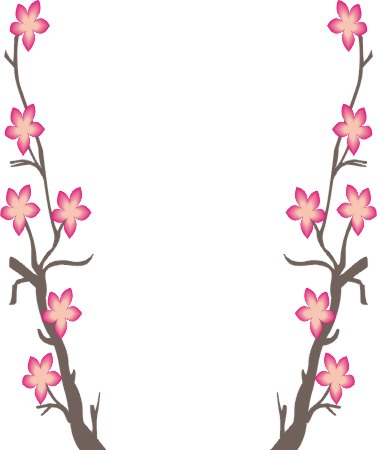 GIÁO VIÊN: PHAN THỊ THÙY LINHNĂM HỌC:2019-2020PGD&ĐT THỊ XÃ BUÔN HỒ                           CỘNG HÒA XÃ HỘI CHỦ NGHĨA VIỆT NAM TRƯỜNG MN HOA HƯỚNG DƯƠNG                               Độc lập –Tự do- Hạnh phúcKẾ HOẠCH TỰ BỒI DƯỠNG THƯỜNG XUYÊN KHỐI LÁ VÀ KHỐI CHỒINĂM HỌC 2019-2020I.Căn cứ xây dựng kế hoạchCăn cứ Kế hoạch số 520/KH-BGDĐT ngày 25/4/2013 của Bộ trưởng Bộ Giáo dục và Đào tạo về việc bồi dưỡng thường xuyên cho cán bộ quản lý và giáo viên mầm non năm 2013, căn cứ vào nhiệm vụ năm học và nhu cầu đề xuất bồi dưỡng của địa phương, Bộ Giáo dục và Đào tạo tổ chức tập huấn cho cán bộ quản lý và giáo viên mầm non năm 2013  	Căn cứ Thông tư số 26/TT - BGDĐT ngày 10/7/2012 của Bộ Giáo dục và Đào tạo về việc ban hành Quy chế BDTX giáo viên mầm non. Bản thân xây dựng kế hoạch Tự BDTX cá nhân (4 mudole) năm học 2019-2020 như sau:	II.Mục đích bồi dưỡng thường xuyên- Nâng cao nhận thức, tư tưởng chính trị, ý thức trách nhiệm của nhà giáo, trong giai đoạn cách mạng mới;- Duy trì và tiếp tục phát huy kết quả các hoạt động tự bồi dưỡng đã được thực hiện trong những năm học trước.- Nâng cao năng lực chuyên môn, nghiệp vụ bản thân, nâng cao mức độ đáp ứng của bản thân với yêu cầu phát triển giáo dục tiểu học và yêu cầu của chuẩn nghề nghiệp giáo viên mầm non nhằm đạt được mục tiêu phát triển giáo dục mầm non của cả nước nói chung và thị xã Buôn Hồ nói riêngIII.Nguyên tắc bồi dưỡng-Đảm bảo cho giáo viên được tham gia bồi dưỡng-Nội dung tự bồi dưỡng phải bám sát chương trình bồi dưỡng thường xuyên của bộ giáo dục và đào tạo-Bồi dưỡng những kiến thức mói và trọng tâm của nghành mầm non hiện nay-Phải phát huy được vai trò tự học cá nhân, tổ chuyên môn-Các nội dung cá nhân bồi dưỡng (bắt buộc và tự chọn) bản thân làm bài tập theo quy định hướng dẫn của các cấp-Kết quả đánh giá làm cơ sở để xếp loại để đánh giá giáo viên vào cuối năm họcIV.Đặc điểm tình hình1.Tình hình của nhà trường-Trường được thành lập từ năm học 2014 đến nay đước 3 năm và có 3 lớp trong đó có một lớp mượn tạm , giáo viên ít, thiếu lớp học, học sinh quá đông ở trường chính , học sinh quá ít ở phân hiệu2.Những thuận lợi và khó khăna.Thuận lợi-Được sự chỉ đạo sát sao của ban giám hiệu nhà trường-Được sự cộng tác của tập thể giáo viên trong nhà trường-Được sự quan tâm của hội cha mẹ học sinh trong lớp b.Khó khăn-Sĩ số học sinh quá đông 56 em /lớp, quá ít  ( 14 em/lớp) vì trường lớp hiện đang thiếu phòng học mượn tạm nên cơ sở vật chất còn thiếu thốn, đồ dùng dạy học còn chưa đầy đủ, lớp học còn nóng và thiếu ánh sáng….)V. Nội dung và thời lượng bồi dưỡng1. Khối kiến thức bắt buộc1.1Nội dung và thời lượng  bồi dưỡngThực hiện theo kế hoạch của phòng giáo dục thị xã Buôn hồ và sự chỉ đạo của ban giám hiệu nhà trường triển khai kế hoạch tự học tập bồi dưỡng thường xuyên1.2Nội dung bồi dưỡng 30/tiết / năm học/  giáo viênNội dung bồi dưỡng do Sở Giáo dục và Đào Tạo quy định2.Khối kiến thức tự chọn:Thời lượng: 60 tiết/năm học /giáo viênNội dung: Đay là khối kiến thưc tự chọn gồm các mô đun bồi dưỡng nhằm phát triển năng lực nghề nghiệp của giáo viên mầm nonMổi giáo viên lựa chọn 4 mô đun trong một năm học và đảm bảo thời lượng trong năm học đảm bảo thời lượng 60 tiết /năm học3.Nội dung bồi dưỡngNội dung bồi dưỡng thường xuyên tập trung vào các mô đun sau:-MN  20               -MN  22-MN 21                -MN  23VI.Hình thức bồi dưỡng thường xuyên 1.Bồi dưỡng thường xuyên bằng tự học kết hợp với sinh hoạt tập thể về chuyên môn và nghiệp vụ trong tổ chuyên môn nhà trường 2.Bồi dưỡng thường xuyên tập trung nhằm hướng dẫn tự học và thực hành, hệ thống hóa kiến thức và giải đáp thắc mắc hướng dẫn những nội dung bồi dưỡng thường xuyên khó trao đổi về chuyên môn nghiệp vụ và rèn luyện kỹ năng3.Bồi dưỡng thường xuyên tự học tập từ xaVII: Khung thời gian thực hiệnVIII. Biện pháp thực hiện-Nghiên cứu quy chế, chương trình BDTX và các văn bản chỉ đạo của ngành và nhà trường về công tác bồi dưỡng thường xuyên-Xây dựng và hoàn thành kế hoạch bồi dưỡng thường xuyên của cá nhân trình hiệu trưởng phê duyệt và nghiêm chỉnh thực hiện các quy định về bồi dưỡng thường xuyên của nhà trường và phòng giáo dục triển khai-Thường xuyên tự đọc và nghiên cứu tài liệu, có vở ghi chép cẩn thận, thực hiện theo đúng kế hoạch bồi dưỡng đã đề ra-Thường xuyên trao đổi với tổ chuyên môn và đồng nghiệp để giải đáp các vấn đề khó trong quá trình học-Báo cáo quá trình học tập kết quả bồi dưỡng thường xuyên theo yêu cầu của các cấp quản lí-Ôn tập và kiểm tra theo quy địnhTrên đây là kế hoạch tự bồi dưỡng thường xuyên cá nhân năm học 2019-2020                                                                                                                         Buôn hồ, ngày 18 tháng  04 năm 2019Duyệt của hiệu trưởng                                                        Người lập kế hoạchPGD&ĐT THỊ XÃ BUÔN HỒ                                    CỘNG HÒA XÃ HỘI CHỦ NGHĨA VIỆT NAM TRƯỜNG MN HOA HƯỚNG DƯƠNG                         Độc lập –Tự do- Hạnh phúcKẾ HOẠCH TỰ BỒI DƯỠNG THƯỜNG XUYÊN CÁ NHÂNNĂM HỌC 2019-20201.Họ và tên giáo viên: Nguyễn Thị Thu Ngà2.Sinh ngày : 06/08/19843.Nơi thường trú: Tổ dân phố1, phường Thiện An thị xã Buôn Hồ4.Trình độ chuyên môn: Cao Đẳng sư phạm mầm non5.Năm vào nghành: 9/2005. Hệ số lương : ......6.Nhiệm vụ được phân công: Giáo viên7.Danh hiệu thi đua đăng ký: Lao động tiên tiếnI.Căn cứ xây dựng kế hoạchCăn cứ Kế hoạch số 520/KH-BGDĐT ngày 25/4/2013 của Bộ trưởng Bộ Giáo dục và Đào tạo về việc bồi dưỡng thường xuyên cho cán bộ quản lý và giáo viên mầm non năm 2013, căn cứ vào nhiệm vụ năm học và nhu cầu đề xuất bồi dưỡng của địa phương, Bộ Giáo dục và Đào tạo tổ chức tập huấn cho cán bộ quản lý và giáo viên mầm non năm 2013  	Căn cứ Thông tư số 26/TT - BGDĐT ngày 10/7/2012 của Bộ Giáo dục và Đào tạo về việc ban hành Quy chế BDTX giáo viên mầm non. Bản thân xây dựng kế hoạch Tự BDTX cá nhân (4 mudole) năm học 2019-2020 như sau:	II.Mục đích bồi dưỡng thường xuyên- Nâng cao nhận thức, tư tưởng chính trị, ý thức trách nhiệm của nhà giáo, trong giai đoạn cách mạng mới;- Duy trì và tiếp tục phát huy kết quả các hoạt động tự bồi dưỡng đã được thực hiện trong những năm học trước.- Nâng cao năng lực chuyên môn, nghiệp vụ bản thân, nâng cao mức độ đáp ứng của bản thân với yêu cầu phát triển giáo dục tiểu học và yêu cầu của chuẩn nghề nghiệp giáo viên mầm non nhằm đạt được mục tiêu phát triển giáo dục mầm non của cả nước nói chung và thị xã Buôn Hồ nói riêngIII.Nguyên tắc bồi dưỡng-Đảm bảo cho giáo viên được tham gia bồi dưỡng-Nội dung tự bồi dưỡng phải bám sát chương trình bồi dưỡng thường xuyên của bộ giáo dục và đào tạo-Bồi dưỡng những kiến thức mói và trọng tâm của nghành mầm non hiện nay-Phải phát huy được vai trò tự học cá nhân, tổ chuyên môn-Các nội dung cá nhân bồi dưỡng (bắt buộc và tự chọn) bản thân làm bài tập theo quy định hướng dẫn của các cấp-Kết quả đánh giá làm cơ sở để xếp loại để đánh giá giáo viên vào cuối năm họcIV.Đặc điểm tình hình1.Tình hình của bản thân-Bản thân tôi vào ngành năm 2005 hiện nay là giáo viêm trường mầm non Hoa Hướng Dương.-Trình độ đào tạo: Cao Đẳng sư phạm mầm non2. Tình hình của nhà trường-Được sự phân công của trường mầm non hoa Hướng Dương thị xã Buôn Hồ làm công tác giáo viên, chủ nhiệm lớp lá23.Những thuận lợi và khó khăna.Thuận lợi-Được sự chỉ đạo sát sao của ban giám hiệu nhà trường-Được sự cộng tác của tập thể giáo viên trong nhà trường-Được sự quan tâm của hội cha mẹ học sinh trong lớp b.Khó khăn-Sĩ số học sinh quá đông (56 em/lớp) vì trường lớp hiện đang thiếu phòng học nên giáo viên gặp nhiều khó khăn trong chăm sóc và giáo dục trẻ.)V. Nội dung và thời lượng bồi dưỡng1. Khối kiến thức bắt buộc1.1Nội dung và thời lượng  bồi dưỡngBản thân thực hiện theo kế hoạch của phòng giáo dục thị xã Buôn hồ và sự chỉ đạo của ban giám hiệu nhà trường triển khai kế hoạch tự học tập bồi dưỡng thường xuyên1.2Nội dung bồi dưỡng 30/tiết / năm học/  giáo viênNội dung bồi dưỡng do Sở Giáo dục và Đào Tạo quy định2.Khối kiến thức tự chọn:Thời lượng: 60 tiết/năm học /giáo viênNội dung: Đây là khối kiến thức tự chọn gồm các mô đun bồi dưỡng nhằm phát triển năng lực nghề nghiệp của giáo viên mầm nonMổi giáo viên lựa chọn 4 mô đun trong một năm học và đảm bảo thời lượng trong năm học đảm bảo thời lượng 60 tiết /năm học3.Nội dung bồi dưỡngNội dung bồi dưỡng thường xuyên tập trung vào các mô đun sau:-MN  20          -MN  21-MN  22          -MN  23VI.Hình thức bồi dưỡng thường xuyên 1.Bồi dưỡng thường xuyên bằng tự học kết hợp với sinh hoạt tập thể về chuyên môn và nghiệp vụ trong tổ chuyên môn nhà trường 2.Bồi dưỡng thường xuyên tập trung nhằm hướng dẫn tự học và thực hành, hệ thống hóa kiến thức và giải đáp thắc mắc hướng dẫn những nội dung bồi dưỡng thường xuyên khó trao đổi về chuyên môn nghiệp vụ và rèn luyện kỹ năng3.Bồi dưỡng thường xuyên tự học tập từ xaVII: Khung thời gian thực hiệnVIII. Biện pháp thực hiện-Nghiên cứu quy chế, chương trình BDTX và các văn bản chỉ đạo của ngành và nhà trường về công tác bồi dưỡng thường xuyên-Xây dựng và hoàn thành kế hoạch bồi dưỡng thường xuyên của cá nhân trình hiệu trưởng phê duyệt và nghiêm chỉnh thực hiện các quy định về bồi dưỡng thường xuyên của nhà trường và phòng giáo dục triển khai-Thường xuyên tự đọc và nghiên cứu tài liệu, có vở ghi chép cẩn thận, thực hiện theo đúng kế hoạch bồi dưỡng đã đề ra-Thường xuyên trao đổi với tổ chuyên môn và đồng nghiệp để giải đáp các vấn đề khó trong quá trình học-Báo cáo quá trình học tập kết quả bồi dưỡng thường xuyên theo yêu cầu của các cấp quản lí-Ôn tập và kiểm tra theo quy địnhTrên đây là kế hoạch tự bồi dưỡng thường xuyên cá nhân năm học 2019 - 2020                                                                 Buôn hồ, ngày 18 tháng  04 năm 2019Duyệt của hiệu trưởng                                                         Người lập kế hoạch           Nguyễn Thị Quang                                                          Nguyễn Thị Thu NgàCỘNG HOÀ XÃ HỘI CHỦ NGHĨA VIỆT Độc lập - Tự do - Hạnh phúcKẾ HOẠCH TỰ BỒI DƯỠNG THƯỜNG XUYÊN CÁ NHÂNNĂM HỌC 2017-20181.Họ và tên giáo viên: Phan Thị Thùy Linh2.Sinh ngày : 7/9/19933.Nơi thường trú: Tổ dân phố5, phường Thiện An thị xã Buôn Hồ4.Trình độ chuyên môn: Đại học sư phạm mầm non5.Năm vào nghành: 9/2016. Hệ số lương : 2.346.Nhiệm vụ được phân công: Giáo viên7.Danh hiệu thi đua đăng ký: Lao động tiên tiếnI.Căn cứ xây dựng kế hoạchCăn cứ Kế hoạch số 520/KH-BGDĐT ngày 25/4/2013 của Bộ trưởng Bộ Giáo dục và Đào tạo về việc bồi dưỡng thường xuyên cho cán bộ quản lý và giáo viên mầm non năm 2013, căn cứ vào nhiệm vụ năm học và nhu cầu đề xuất bồi dưỡng của địa phương, Bộ Giáo dục và Đào tạo tổ chức tập huấn cho cán bộ quản lý và giáo viên mầm non năm 2013  	Căn cứ Thông tư số 26/TT - BGDĐT ngày 10/7/2012 của Bộ Giáo dục và Đào tạo về việc ban hành Quy chế BDTX giáo viên mầm non. Bản thân xây dựng kế hoạch Tự BDTX cá nhân (4 mudole) năm học 2017-2018 như sau:	II.Mục đích bồi dưỡng thường xuyên- Nâng cao nhận thức, tư tưởng chính trị, ý thức trách nhiệm của nhà giáo, trong giai đoạn cách mạng mới;- Duy trì và tiếp tục phát huy kết quả các hoạt động tự bồi dưỡng đã được thực hiện trong những năm học trước.- Nâng cao năng lực chuyên môn, nghiệp vụ bản thân, nâng cao mức độ đáp ứng của bản thân với yêu cầu phát triển giáo dục tiểu học và yêu cầu của chuẩn nghề nghiệp giáo viên mầm non nhằm đạt được mục tiêu phát triển giáo dục mầm non của cả nước nói chung và thị xã Buôn Hồ nói riêngIII.Nguyên tắc bồi dưỡng-Đảm bảo cho giáo viên được tham gia bồi dưỡng-Nội dung tự bồi dưỡng phải bám sát chương trình bồi dưỡng thường xuyên của bộ giáo dục và đào tạo-Bồi dưỡng những kiến thức mói và trọng tâm của nghành mầm non hiện nay-Phải phát huy được vai trò tự học cá nhân, tổ chuyên môn-Các nội dung cá nhân bồi dưỡng (bắt buộc và tự chọn) bản thân làm bài tập theo quy định hướng dẫn của các cấp-Kết quả đánh giá làm cơ sở để xếp loại để đánh giá giáo viên vào cuối năm họcIV.Đặc điểm tình hình1.Tình hình của bản thân-Bản thân tôi vào ngành năm 1990 hiện nay là giáo viêm trường mầm non Hoa Hướng Dương.-Trình độ đào tạo: Đại học sư phạm mầm non2. Tình hình của nhà trường-Được sự phân công của trường mầm non hoa Hướng Dương thị xã Buôn Hồ làm công tác giáo viên, chủ nhiệm lớp lá23.Những thuận lợi và khó khăna.Thuận lợi-Được sự chỉ đạo sát sao của ban giám hiệu nhà trường-Được sự cộng tác của tập thể giáo viên trong nhà trường-Được sự quan tâm của hội cha mẹ học sinh trong lớp b.Khó khăn-Sĩ số học sinh quá ít  ( 14 em/lớp) vì trường lớp hiện đang thiếu phòng học mượn tạm nên cơ sở vật chất còn thiếu thốn, đồ dùng dạy học còn chưa đầy đủ, lớp học còn nóng và thiếu ánh sáng….)V. Nội dung và thời lượng bồi dưỡng1. Khối kiến thức bắt buộc1.1Nội dung và thời lượng  bồi dưỡngBản thân thực hiện theo kế hoạch của phòng giáo dục thị xã Buôn hồ và sự chỉ đạo của ban giám hiệu nhà trường triển khai kế hoạch tự học tập bồi dưỡng thường xuyên1.2Nội dung bồi dưỡng 30/tiết / năm học/  giáo viênNội dung bồi dưỡng do Sở Giáo dục và Đào Tạo quy định2.Khối kiến thức tự chọn:Thời lượng: 60 tiết/năm học /giáo viênNội dung: Đay là khối kiến thưc tự chọn gồm các mô đun bồi dưỡng nhằm phát triển năng lực nghề nghiệp của giáo viên mầm nonMổi giáo viên lựa chọn 4 mô đun trong một năm học và đảm bảo thời lượng trong năm học đảm bảo thời lượng 60 tiết /năm học3.Nội dung bồi dưỡngNội dung bồi dưỡng thường xuyên tập trung vào các mô đun sau:-MN  12               -MN  13-MN  14                -MN15VI.Hình thức bồi dưỡng thường xuyên 1.Bồi dưỡng thường xuyên bằng tự học kết hợp với sinh hoạt tập thể về chuyên môn và nghiệp vụ trong tổ chuyên môn nhà trường 2.Bồi dưỡng thường xuyên tập trung nhằm hướng dẫn tự học và thực hành, hệ thống hóa kiến thức và giải đáp thắc mắc hướng dẫn những nội dung bồi dưỡng thường xuyên khó trao đổi về chuyên môn nghiệp vụ và rèn luyện kỹ năng3.Bồi dưỡng thường xuyên tự học tập từ xaVII: Khung thời gian thực hiệnVIII. Biện pháp thực hiện-Nghiên cứu quy chế, chương trình BDTX và các văn bản chỉ đạo của ngành và nhà trường về công tác bồi dưỡng thường xuyên-Xây dựng và hoàn thành kế hoạch bồi dưỡng thường xuyên của cá nhân trình hiệu trưởng phê duyệt và nghiêm chỉnh thực hiện các quy định về bồi dưỡng thường xuyên của nhà trường và phòng giáo dục triển khai-Thường xuyên tự đọc và nghiên cứu tài liệu, có vở ghi chép cẩn thận, thực hiện theo đúng kế hoạch bồi dưỡng đã đề ra-Thường xuyên trao đổi với tổ chuyên môn và đồng nghiệp để giải đáp các vấn đề khó trong quá trình học-Báo cáo quá trình học tập kết quả bồi dưỡng thường xuyên theo yêu cầu của các cấp quản lí-Ôn tập và kiểm tra theo quy địnhTrên đây là kế hoạch tự bồi dưỡng thường xuyên cá nhân năm học 2017-2018                                                                   Buôn hồ, ngày 30 tháng  05 năm 2017Duyệt của hiệu trưởng                                                     Người lập kế hoạch            Nguyễn Thị Quang                                                          Phan Thị Thùy LinhCỘNG HOÀ XÃ HỘI CHỦ NGHĨA VIỆT NAMĐộc lập - Tự do - Hạnh phúcKẾ HOẠCH TỰ BỒI DƯỠNG THƯỜNG XUYÊN CÁ NHÂNNĂM HỌC 2017-20181.Họ và tên giáo viên: Nguyễn Thị Thu Ngà2.Sinh ngày : 06/08/19843.Nơi thường trú: Tổ dân phố1, phường Thiện An thị xã Buôn Hồ4.Trình độ chuyên môn: Cao Đẳng sư phạm mầm non5.Năm vào nghành: 9/2005. Hệ số lương : 3.726.Nhiệm vụ được phân công: Giáo viên7.Danh hiệu thi đua đăng ký: Chiến sĩ thi đuaI.Căn cứ xây dựng kế hoạchCăn cứ Kế hoạch số 520/KH-BGDĐT ngày 25/4/2013 của Bộ trưởng Bộ Giáo dục và Đào tạo về việc bồi dưỡng thường xuyên cho cán bộ quản lý và giáo viên mầm non năm 2013, căn cứ vào nhiệm vụ năm học và nhu cầu đề xuất bồi dưỡng của địa phương, Bộ Giáo dục và Đào tạo tổ chức tập huấn cho cán bộ quản lý và giáo viên mầm non năm 2013  	Căn cứ Thông tư số 26/TT - BGDĐT ngày 10/7/2012 của Bộ Giáo dục và Đào tạo về việc ban hành Quy chế BDTX giáo viên mầm non. Bản thân xây dựng kế hoạch Tự BDTX cá nhân (4 mudole) năm học 2017-2018 như sau:	II.Mục đích bồi dưỡng thường xuyên- Nâng cao nhận thức, tư tưởng chính trị, ý thức trách nhiệm của nhà giáo, trong giai đoạn cách mạng mới;- Duy trì và tiếp tục phát huy kết quả các hoạt động tự bồi dưỡng đã được thực hiện trong những năm học trước.- Nâng cao năng lực chuyên môn, nghiệp vụ bản thân, nâng cao mức độ đáp ứng của bản thân với yêu cầu phát triển giáo dục tiểu học và yêu cầu của chuẩn nghề nghiệp giáo viên mầm non nhằm đạt được mục tiêu phát triển giáo dục mầm non của cả nước nói chung và thị xã Buôn Hồ nói riêngIII.Nguyên tắc bồi dưỡng-Đảm bảo cho giáo viên được tham gia bồi dưỡng-Nội dung tự bồi dưỡng phải bám sát chương trình bồi dưỡng thường xuyên của bộ giáo dục và đào tạo-Bồi dưỡng những kiến thức mói và trọng tâm của nghành mầm non hiện nay-Phải phát huy được vai trò tự học cá nhân, tổ chuyên môn-Các nội dung cá nhân bồi dưỡng (bắt buộc và tự chọn) bản thân làm bài tập theo quy định hướng dẫn của các cấp-Kết quả đánh giá làm cơ sở để xếp loại để đánh giá giáo viên vào cuối năm họcIV.Đặc điểm tình hình1.Tình hình của bản thân-Bản thân tôi vào ngành năm 2005 hiện nay là giáo viêm trường mầm non Hoa Hướng Dương.-Trình độ đào tạo: ao đẳng sư phạm mầm non2. Tình hình của nhà trường-Được sự phân công của trường mầm non hoa Hướng Dương thị xã Buôn Hồ làm công tác giáo viên, chủ nhiệm lớp lá13.Những thuận lợi và khó khăna.Thuận lợi-Được sự chỉ đạo sát sao của ban giám hiệu nhà trường-Được sự cộng tác của tập thể giáo viên trong nhà trường-Được sự quan tâm của hội cha mẹ học sinh trong lớp b.Khó khăn-Sĩ số học sinh quáđông  ( 57em/lớp) vì trường lớp hiện đang thiếu phòng học V.  Nội dung và thời lượng bồi dưỡng1. Khối kiến thức bắt buộc1.1Nội dung và thời lượng  bồi dưỡngBản thân thực hiện theo kế hoạch của phòng giáo dục thị xã Buôn hồ và sự chỉ đạo của ban giám hiệu nhà trường triển khai kế hoạch tự học tập bồi dưỡng thường xuyên1.2Nội dung bồi dưỡng 30/tiết / năm học/  giáo viênNội dung bồi dưỡng do Sở Giáo dục và Đào Tạo quy định2.Khối kiến thức tự chọn:Thời lượng: 60 tiết/năm học /giáo viênNội dung: Đay là khối kiến thưc tự chọn gồm các mô đun bồi dưỡng nhằm phát triển năng lực nghề nghiệp của giáo viên mầm nonMổi giáo viên lựa chọn 4 mô đun trong một năm học và đảm bảo thời lượng trong năm học đảm bảo thời lượng 60 tiết /năm học3.Nội dung bồi dưỡngNội dung bồi dưỡng thường xuyên tập trung vào các mô đun sau:-MN  12               -MN  13-MN  14                -MN15VI.Hình thức bồi dưỡng thường xuyên 1.Bồi dưỡng thường xuyên bằng tự học kết hợp với sinh hoạt tập thể về chuyên môn và nghiệp vụ trong tổ chuyên môn nhà trường 2.Bồi dưỡng thường xuyên tập trung nhằm hướng dẫn tự học và thực hành, hệ thống hóa kiến thức và giải đáp thắc mắc hướng dẫn những nội dung bồi dưỡng thường xuyên khó trao đổi về chuyên môn nghiệp vụ và rèn luyện kỹ năng3.Bồi dưỡng thường xuyên tự học tập từ xaVII: Khung thời gian thực hiệnVIII. Biện pháp thực hiện-Nghiên cứu quy chế, chương trình BDTX và các văn bản chỉ đạo của ngành và nhà trường về công tác bồi dưỡng thường xuyên-Xây dựng và hoàn thành kế hoạch bồi dưỡng thường xuyên của cá nhân trình hiệu trưởng phê duyệt và nghiêm chỉnh thực hiện các quy định về bồi dưỡng thường xuyên của nhà trường và phòng giáo dục triển khai-Thường xuyên tự đọc và nghiên cứu tài liệu, có vở ghi chép cẩn thận, thực hiện theo đúng kế hoạch bồi dưỡng đã đề ra-Thường xuyên trao đổi với tổ chuyên môn và đồng nghiệp để giải đáp các vấn đề khó trong quá trình học-Báo cáo quá trình học tập kết quả bồi dưỡng thường xuyên theo yêu cầu của các cấp quản lí-Ôn tập và kiểm tra theo quy địnhTrên đây là kế hoạch tự bồi dưỡng thường xuyên cá nhân năm học 2017-2018                                                                   Buôn hồ, ngày 30 tháng  05 năm 2017Duyệt của hiệu trưởng                                                     Người lập kế hoạch            Nguyễn Thị Quang                                                          Nguyễn Thị Thu NgàCỘNG HOÀ XÃ HỘI CHỦ NGHĨA VIỆT NAMĐộc lập - Tự do - Hạnh phúcKẾ HOẠCH TỰ BỒI DƯỠNG THƯỜNG XUYÊN CÁ NHÂNNĂM HỌC 2017-20181.Họ và tên giáo viên: H’ Nhân Ni ê2.Sinh ngày :  /  / 3.Nơi thường trú: phường An Lạc thị xã Buôn Hồ4.Trình độ chuyên môn: Trung cấp  sư phạm mầm non5.Năm vào nghành: 9/2014 Hệ số lương : 1.866.Nhiệm vụ được phân công: Giáo viên7.Danh hiệu thi đua đăng ký: Lao động tiên tiếnI.Căn cứ xây dựng kế hoạchCăn cứ Kế hoạch số 520/KH-BGDĐT ngày 25/4/2013 của Bộ trưởng Bộ Giáo dục và Đào tạo về việc bồi dưỡng thường xuyên cho cán bộ quản lý và giáo viên mầm non năm 2013, căn cứ vào nhiệm vụ năm học và nhu cầu đề xuất bồi dưỡng của địa phương, Bộ Giáo dục và Đào tạo tổ chức tập huấn cho cán bộ quản lý và giáo viên mầm non năm 2013  	Căn cứ Thông tư số 26/TT - BGDĐT ngày 10/7/2012 của Bộ Giáo dục và Đào tạo về việc ban hành Quy chế BDTX giáo viên mầm non. Bản thân xây dựng kế hoạch Tự BDTX cá nhân (4 mudole) năm học 2017-2018 như sau:	II.Mục đích bồi dưỡng thường xuyên- Nâng cao nhận thức, tư tưởng chính trị, ý thức trách nhiệm của nhà giáo, trong giai đoạn cách mạng mới;- Duy trì và tiếp tục phát huy kết quả các hoạt động tự bồi dưỡng đã được thực hiện trong những năm học trước.- Nâng cao năng lực chuyên môn, nghiệp vụ bản thân, nâng cao mức độ đáp ứng của bản thân với yêu cầu phát triển giáo dục tiểu học và yêu cầu của chuẩn nghề nghiệp giáo viên mầm non nhằm đạt được mục tiêu phát triển giáo dục mầm non của cả nước nói chung và thị xã Buôn Hồ nói riêngIII.Nguyên tắc bồi dưỡng-Đảm bảo cho giáo viên được tham gia bồi dưỡng-Nội dung tự bồi dưỡng phải bám sát chương trình bồi dưỡng thường xuyên của bộ giáo dục và đào tạo-Bồi dưỡng những kiến thức mói và trọng tâm của nghành mầm non hiện nay-Phải phát huy được vai trò tự học cá nhân, tổ chuyên môn-Các nội dung cá nhân bồi dưỡng (bắt buộc và tự chọn) bản thân làm bài tập theo quy định hướng dẫn của các cấp-Kết quả đánh giá làm cơ sở để xếp loại để đánh giá giáo viên vào cuối năm họcIV.Đặc điểm tình hình1.Tình hình của bản thân-Bản thân tôi vào ngành năm 2005 hiện nay là giáo viêm trường mầm non Hoa Hướng Dương.-Trình độ đào tạo: ao đẳng sư phạm mầm non2. Tình hình của nhà trường-Được sự phân công của trường mầm non hoa Hướng Dương thị xã Buôn Hồ làm công tác giáo viên, chủ nhiệm lớp lá13.Những thuận lợi và khó khăna.Thuận lợi-Được sự chỉ đạo sát sao của ban giám hiệu nhà trường-Được sự cộng tác của tập thể giáo viên trong nhà trường-Được sự quan tâm của hội cha mẹ học sinh trong lớp b.Khó khăn-Sĩ số học sinh quá đông ( 50 em/lớp) vì trường lớp hiện đang thiếu phòng học V. Nội dung và thời lượng bồi dưỡng1. Khối kiến thức bắt buộc1.1Nội dung và thời lượng  bồi dưỡngBản thân thực hiện theo kế hoạch của phòng giáo dục thị xã Buôn hồ và sự chỉ đạo của ban giám hiệu nhà trường triển khai kế hoạch tự học tập bồi dưỡng thường xuyên1.2Nội dung bồi dưỡng 30/tiết / năm học/  giáo viênNội dung bồi dưỡng do Sở Giáo dục và Đào Tạo quy định2.Khối kiến thức tự chọn:Thời lượng: 60 tiết/năm học /giáo viênNội dung: Đay là khối kiến thưc tự chọn gồm các mô đun bồi dưỡng nhằm phát triển năng lực nghề nghiệp của giáo viên mầm nonMổi giáo viên lựa chọn 4 mô đun trong một năm học và đảm bảo thời lượng trong năm học đảm bảo thời lượng 60 tiết /năm học3.Nội dung bồi dưỡngNội dung bồi dưỡng thường xuyên tập trung vào các mô đun sau:-MN  12               -MN  13-MN  14                -MN15VI.Hình thức bồi dưỡng thường xuyên 1.Bồi dưỡng thường xuyên bằng tự học kết hợp với sinh hoạt tập thể về chuyên môn và nghiệp vụ trong tổ chuyên môn nhà trường 2.Bồi dưỡng thường xuyên tập trung nhằm hướng dẫn tự học và thực hành, hệ thống hóa kiến thức và giải đáp thắc mắc hướng dẫn những nội dung bồi dưỡng thường xuyên khó trao đổi về chuyên môn nghiệp vụ và rèn luyện kỹ năng3.Bồi dưỡng thường xuyên tự học tập từ xaVII: Khung thời gian thực hiệnVIII. Biện pháp thực hiện-Nghiên cứu quy chế, chương trình BDTX và các văn bản chỉ đạo của ngành và nhà trường về công tác bồi dưỡng thường xuyên-Xây dựng và hoàn thành kế hoạch bồi dưỡng thường xuyên của cá nhân trình hiệu trưởng phê duyệt và nghiêm chỉnh thực hiện các quy định về bồi dưỡng thường xuyên của nhà trường và phòng giáo dục triển khai-Thường xuyên tự đọc và nghiên cứu tài liệu, có vở ghi chép cẩn thận, thực hiện theo đúng kế hoạch bồi dưỡng đã đề ra-Thường xuyên trao đổi với tổ chuyên môn và đồng nghiệp để giải đáp các vấn đề khó trong quá trình học-Báo cáo quá trình học tập kết quả bồi dưỡng thường xuyên theo yêu cầu của các cấp quản lí-Ôn tập và kiểm tra theo quy địnhTrên đây là kế hoạch tự bồi dưỡng thường xuyên cá nhân năm học 2017-2018                                                                   Buôn hồ, ngày 30 tháng  05 năm 2017Duyệt của hiệu trưởng                                                     Người lập kế hoạch            Nguyễn Thị Quang                                                          H’ Nhân Ni êCỘNG HOÀ XÃ HỘI CHỦ NGHĨA VIỆT NAMĐộc lập - Tự do - Hạnh phúcKẾ HOẠCH TỰ BỒI DƯỠNG THƯỜNG XUYÊN CÁ NHÂNNĂM HỌC 2017-20181.Họ và tên giáo viên: Đồng Thị Hiền2.Sinh ngày :  /  / 3.Nơi thường trú: phường Thiện An thị xã Buôn Hồ4.Trình độ chuyên môn: Đại học sư phạm mầm non5.Năm vào nghành: .......... Hệ số lương : ....6.Nhiệm vụ được phân công: Giáo viên7.Danh hiệu thi đua đăng ký: Chiến sĩ Thi ĐuaI.Căn cứ xây dựng kế hoạchCăn cứ Kế hoạch số 520/KH-BGDĐT ngày 25/4/2013 của Bộ trưởng Bộ Giáo dục và Đào tạo về việc bồi dưỡng thường xuyên cho cán bộ quản lý và giáo viên mầm non năm 2013, căn cứ vào nhiệm vụ năm học và nhu cầu đề xuất bồi dưỡng của địa phương, Bộ Giáo dục và Đào tạo tổ chức tập huấn cho cán bộ quản lý và giáo viên mầm non năm 2013  	Căn cứ Thông tư số 26/TT - BGDĐT ngày 10/7/2012 của Bộ Giáo dục và Đào tạo về việc ban hành Quy chế BDTX giáo viên mầm non. Bản thân xây dựng kế hoạch Tự BDTX cá nhân (4 mudole) năm học 2017-2018 như sau:	II.Mục đích bồi dưỡng thường xuyên- Nâng cao nhận thức, tư tưởng chính trị, ý thức trách nhiệm của nhà giáo, trong giai đoạn cách mạng mới;- Duy trì và tiếp tục phát huy kết quả các hoạt động tự bồi dưỡng đã được thực hiện trong những năm học trước.- Nâng cao năng lực chuyên môn, nghiệp vụ bản thân, nâng cao mức độ đáp ứng của bản thân với yêu cầu phát triển giáo dục tiểu học và yêu cầu của chuẩn nghề nghiệp giáo viên mầm non nhằm đạt được mục tiêu phát triển giáo dục mầm non của cả nước nói chung và thị xã Buôn Hồ nói riêngIII.Nguyên tắc bồi dưỡng-Đảm bảo cho giáo viên được tham gia bồi dưỡng-Nội dung tự bồi dưỡng phải bám sát chương trình bồi dưỡng thường xuyên của bộ giáo dục và đào tạo-Bồi dưỡng những kiến thức mói và trọng tâm của nghành mầm non hiện nay-Phải phát huy được vai trò tự học cá nhân, tổ chuyên môn-Các nội dung cá nhân bồi dưỡng (bắt buộc và tự chọn) bản thân làm bài tập theo quy định hướng dẫn của các cấp-Kết quả đánh giá làm cơ sở để xếp loại để đánh giá giáo viên vào cuối năm họcIV.Đặc điểm tình hình1.Tình hình của bản thân-Bản thân tôi vào ngành năm 2005 hiện nay là giáo viêm trường mầm non Hoa Hướng Dương.-Trình độ đào tạo: ao đẳng sư phạm mầm non2. Tình hình của nhà trường-Được sự phân công của trường mầm non hoa Hướng Dương thị xã Buôn Hồ làm công tác giáo viên, chủ nhiệm lớp lá13.Những thuận lợi và khó khăna.Thuận lợi-Được sự chỉ đạo sát sao của ban giám hiệu nhà trường-Được sự cộng tác của tập thể giáo viên trong nhà trường-Được sự quan tâm của hội cha mẹ học sinh trong lớp b.Khó khăn-Sĩ số học sinh quá đông ( 50 em/lớp) vì trường lớp hiện đang thiếu phòng học V. Nội dung và thời lượng bồi dưỡng1. Khối kiến thức bắt buộc1.1Nội dung và thời lượng  bồi dưỡngBản thân thực hiện theo kế hoạch của phòng giáo dục thị xã Buôn hồ và sự chỉ đạo của ban giám hiệu nhà trường triển khai kế hoạch tự học tập bồi dưỡng thường xuyên1.2Nội dung bồi dưỡng 30/tiết / năm học/  giáo viênNội dung bồi dưỡng do Sở Giáo dục và Đào Tạo quy định2.Khối kiến thức tự chọn:Thời lượng: 60 tiết/năm học /giáo viênNội dung: Đay là khối kiến thưc tự chọn gồm các mô đun bồi dưỡng nhằm phát triển năng lực nghề nghiệp của giáo viên mầm nonMổi giáo viên lựa chọn 4 mô đun trong một năm học và đảm bảo thời lượng trong năm học đảm bảo thời lượng 60 tiết /năm học3.Nội dung bồi dưỡngNội dung bồi dưỡng thường xuyên tập trung vào các mô đun sau:-MN  12               -MN  13-MN  14                -MN15VI.Hình thức bồi dưỡng thường xuyên 1.Bồi dưỡng thường xuyên bằng tự học kết hợp với sinh hoạt tập thể về chuyên môn và nghiệp vụ trong tổ chuyên môn nhà trường 2.Bồi dưỡng thường xuyên tập trung nhằm hướng dẫn tự học và thực hành, hệ thống hóa kiến thức và giải đáp thắc mắc hướng dẫn những nội dung bồi dưỡng thường xuyên khó trao đổi về chuyên môn nghiệp vụ và rèn luyện kỹ năng3.Bồi dưỡng thường xuyên tự học tập từ xaVII: Khung thời gian thực hiệnVIII. Biện pháp thực hiện-Nghiên cứu quy chế, chương trình BDTX và các văn bản chỉ đạo của ngành và nhà trường về công tác bồi dưỡng thường xuyên-Xây dựng và hoàn thành kế hoạch bồi dưỡng thường xuyên của cá nhân trình hiệu trưởng phê duyệt và nghiêm chỉnh thực hiện các quy định về bồi dưỡng thường xuyên của nhà trường và phòng giáo dục triển khai-Thường xuyên tự đọc và nghiên cứu tài liệu, có vở ghi chép cẩn thận, thực hiện theo đúng kế hoạch bồi dưỡng đã đề ra-Thường xuyên trao đổi với tổ chuyên môn và đồng nghiệp để giải đáp các vấn đề khó trong quá trình học-Báo cáo quá trình học tập kết quả bồi dưỡng thường xuyên theo yêu cầu của các cấp quản lí-Ôn tập và kiểm tra theo quy địnhTrên đây là kế hoạch tự bồi dưỡng thường xuyên cá nhân năm học 2017-2018                                                                   Buôn hồ, ngày 30 tháng  05 năm 2017Duyệt của hiệu trưởng                                                     Người lập kế hoạch            Nguyễn Thị Quang                                                          Đồng Thị HiềnThời gianNội dung bồi dưỡngMục tiêu bồi dưỡngT.gian tự học (tiết)Thời gian học tập trung (tiết)Thời gian học tập trung (tiết)Thời gianNội dung bồi dưỡngMục tiêu bồi dưỡngT.gian tự học (tiết)LýthuyếtThựchànhTháng 9,10/2019Nội dung bồi dưỡng MN 20 Phương pháp dạy học tích cực  trong giáo dục mầm nonT ìm h iểu sự cần thiết đổi mới phương pháp dạy học.Tìm hiểu đặc điểm của phương pháp dạy học tích cực. Tìm hiểu ý nghĩa của phương p háp dạy học tích cực.510Tháng 11 và 12/2019Nội dung bồi dưỡng MN 21:Ứng dụng phương pháp dạy học tích cực trong lĩnh vực phát triển thể chất.Nội dung phát triển thể chất cho lứa tuổi Nhà trẻ.Nội dung phát triển thể chất cho lứa tuổi mẫu giáoPhương pháp dạy học tích cực  trong lĩnh vực phát triển thể chất cho trẻ mầm non.Thực hành phương pháp dạy học tích cực trong lĩnh vực phát triển thể chất mầm non.511Tháng 1và 2/2020Nội dung bồi dưỡng MN22Vận dụng phương pháp dạy học tích cực vào tổ chức, xây dựng hoạt động phát triển nhận thức cho trẻ mầm nonTìm hiểu việc vận dụng phương pháp dạy học tích cực vào tổ chức, xây dựng hoạt động phát triển nhận thức cho trẻ nhà trẻ.Vận dụng phương pháp dạy học tích cực vào tổ chức, xây dựng hoạt động phát triển nhận thức cho trẻ mẫu giáo.880Tháng 3 và 4/2020Nội dung bồi dưỡng MN23Ứng dụng phương pháp dạy học tích cực trong lĩnh vực Phát triển ngôn ngữNội dung phát triển ngôn ngữ trẻ mầm nonNhững nội dung phát triển ngôn ngữ  của trẻ mầm nonPhương pháp dạy học tích cực trong quá trình phát triển ngôn ngữ trẻ mầm nonVận dụng phương pháp dạy học tích cực tổ chức hoạt động phát triển ngôn ngữ.Tổ chức cho trẻ chơi trò chơi: Phát triển ngôn ngữ88Nội dung công việcThời gian được tính theo công việcThời gian được tính theo công việcThời gian được tính theo công việcThời gian được tính theo công việcThời gian được tính theo công việcThời gian được tính theo công việcThời gian được tính theo công việcThời gian được tính theo công việcThời gian được tính theo công việcThời gian được tính theo công việcThời gian được tính theo công việcThời gian được tính theo công việcNội dung công việc910111212345678Xây dựng kế bồi dưỡngxxBồi dưỡng tập trungxxxBồi dưỡng tự chọnxxxxxxxxxKiểm tra và giám sátxxxxxxxxxxxxĐánh giá và cấp giấy chứng nhậnxxTổng hợp kết quả báo cáoxxxTổ chức sơ kết và tổng kếtxxxSttHọ và tên giáo viênDạy lớpNgày học lý thuyết tập trungGhi chú1Nguyễn Thị Thu NgàLá113/10/20192Phan Thị Thùy LinhLá113/10/20193Lê Thị Thúy Lài13/10/20194H Nhân NiêChồi13/10/20195Đồng Thị Hiền Chồi13/10/2019SttHọ và tên giáo viênDạy lớpNgày học lý thuyết tập trungGhi chú1Nguyễn Thị Thu NgàLá18/11/20192Phan Thị Thùy LinhLá18/11/20193Lê Thị Thúy Lài8/11/20194H Nhân NiêChồi8/11/20195Đồng Thị Hiền Chồi8/11/2019SttHọ và tên giáo viênDạy lớpNgày học lý thuyết tập trungGhi chú1Nguyễn Thị Thu NgàLá18/12/20192Phan Thị Thùy LinhLá18/12/20193Lê Thị Thúy Lài8/12/20194H Nhân NiêChồi8/12/20195Đồng Thị Hiền Chồi8/12/2019SttHọ và tên giáo viênDạy lớpNgày học lý thuyết tập trungGhi chú1Nguyễn Thị Thu NgàLá114/3/20202Hoàng Thị HàLá121/3/20203Lê Thị Thúy Lài28/3/20204H Nhân NiêChồi18/3/20205Trần Thị HiềnChồi25/3/2020Thời gianNội dung bồi dưỡngMục tiêu bồi dưỡngT.gian tự học (tiết)Thời gian học tập trung (tiết)Thời gian học tập trung (tiết)Thời gianNội dung bồi dưỡngMục tiêu bồi dưỡngT.gian tự học (tiết) LýThuyếtThựchànhTháng 9,10/2019Nội dung bồi dưỡng MN 20 Phương pháp dạy học tích cực  trong giáo dục mầm nonT ìm h iểu sự cần thiết đổi mới phương pháp dạy học.Tìm hiểu đặc điểm của phương pháp dạy học tích cực. Tìm hiểu ý nghĩa của phương p háp dạy học tích cực.510Tháng 11 và 12/2019Nội dung bồi dưỡng MN 21:Ứng dụng phương pháp dạy học tích cực trong lĩnh vực phát triển thể chất.Nội dung phát triển thể chất cho lứa tuổi Nhà trẻ.Nội dung phát triển thể chất cho lứa tuổi mẫu giáoPhương pháp dạy học tích cực  trong lĩnh vực phát triển thể chất cho trẻ mầm non.Thực hành phương pháp dạy học tích cực trong lĩnh vực phát triển thể chất mầm non.511Tháng 1và 2/2020Nội dung bồi dưỡng MN22Vận dụng phương pháp dạy học tích cực vào tổ chức, xây dựng hoạt động phát triển nhận thức cho trẻ mầm nonTìm hiểu việc vận dụng phương pháp dạy học tích cực vào tổ chức, xây dựng hoạt động phát triển nhận thức cho trẻ nhà trẻ.Vận dụng phương pháp dạy học tích cực vào tổ chức, xây dựng hoạt động phát triển nhận thức cho trẻ mẫu giáo.880Tháng 3 và 4/2020Nội dung bồi dưỡng MN23Ứng dụng phương pháp dạy học tích cực trong lĩnh vực Phát triển ngôn ngữNội dung phát triển ngôn ngữ trẻ mầm nonNhững nội dung phát triển ngôn ngữ  của trẻ mầm nonPhương pháp dạy học tích cực trong quá trình phát triển ngôn ngữ trẻ mầm nonVận dụng phương pháp dạy học tích cực tổ chức hoạt động phát triển ngôn ngữ.Tổ chức cho trẻ chơi trò chơi: Phát triển ngôn ngữ88Nội dung công việcThời gian được tính theo công việcThời gian được tính theo công việcThời gian được tính theo công việcThời gian được tính theo công việcThời gian được tính theo công việcThời gian được tính theo công việcThời gian được tính theo công việcThời gian được tính theo công việcThời gian được tính theo công việcThời gian được tính theo công việcThời gian được tính theo công việcThời gian được tính theo công việcNội dung công việc910111212345678Xây dựng kế bồi dưỡngxxBồi dưỡng tập trungxxxBồi dưỡng tự chọnxxxxxxxxxKiểm tra và giám sátxxxxxxxxxxxxĐánh giá và cấp giấy chứng nhậnxxTổng hợp kết quả báo cáoxxxTổ chức sơ kết và tổng kếtxxxThời gianNội dung bồi dưỡngMục tiêu bồi dưỡngT.gian tự học (tiết)Thời gian học tập trung (tiết)Thời gian học tập trung (tiết)Thời gianNội dung bồi dưỡngMục tiêu bồi dưỡngT.gian tự học (tiết) LýThuyếtThựchànhTháng 9,10/2019Nội dung bồi dưỡng MN 20 Phương pháp dạy học tích cực  trong giáo dục mầm nonT ìm h iểu sự cần thiết đổi mới phương pháp dạy học.Tìm hiểu đặc điểm của phương pháp dạy học tích cực. Tìm hiểu ý nghĩa của phương p háp dạy học tích cực.510Tháng 11 và 12/2019Nội dung bồi dưỡng MN 21:Ứng dụng phương pháp dạy học tích cực trong lĩnh vực phát triển thể chất.Nội dung phát triển thể chất cho lứa tuổi Nhà trẻ.Nội dung phát triển thể chất cho lứa tuổi mẫu giáoPhương pháp dạy học tích cực  trong lĩnh vực phát triển thể chất cho trẻ mầm non.Thực hành phương pháp dạy học tích cực trong lĩnh vực phát triển thể chất mầm non.511Tháng 1và 2/2020Nội dung bồi dưỡng MN22Vận dụng phương pháp dạy học tích cực vào tổ chức, xây dựng hoạt động phát triển nhận thức cho trẻ mầm nonTìm hiểu việc vận dụng phương pháp dạy học tích cực vào tổ chức, xây dựng hoạt động phát triển nhận thức cho trẻ nhà trẻ.Vận dụng phương pháp dạy học tích cực vào tổ chức, xây dựng hoạt động phát triển nhận thức cho trẻ mẫu giáo.880Tháng 3 và 4/2020Nội dung bồi dưỡng MN23Ứng dụng phương pháp dạy học tích cực trong lĩnh vực Phát triển ngôn ngữNội dung phát triển ngôn ngữ trẻ mầm nonNhững nội dung phát triển ngôn ngữ  của trẻ mầm nonPhương pháp dạy học tích cực trong quá trình phát triển ngôn ngữ trẻ mầm nonVận dụng phương pháp dạy học tích cực tổ chức hoạt động phát triển ngôn ngữ.Tổ chức cho trẻ chơi trò chơi: Phát triển ngôn ngữ88Nội dung công việcThời gian được tính theo công việcThời gian được tính theo công việcThời gian được tính theo công việcThời gian được tính theo công việcThời gian được tính theo công việcThời gian được tính theo công việcThời gian được tính theo công việcThời gian được tính theo công việcThời gian được tính theo công việcThời gian được tính theo công việcThời gian được tính theo công việcThời gian được tính theo công việcNội dung công việc910111212345678Xây dựng kế bồi dưỡngxxBồi dưỡng tập trungxxxBồi dưỡng tự chọnxxxxxxxxxKiểm tra và giám sátxxxxxxxxxxxxĐánh giá và cấp giấy chứng nhậnxxTổng hợp kết quả báo cáoxxxTổ chức sơ kết và tổng kếtxxxThời gianNội dung bồi dưỡngMục tiêu bồi dưỡngT.gian tự học (tiết)Thời gian học tập trung (tiết)Thời gian học tập trung (tiết)Thời gianNội dung bồi dưỡngMục tiêu bồi dưỡngT.gian tự học (tiết) Lý.thT.hànhTháng 9,10/2017Nội dung bồi dưỡng MN 12 Tư vấn cho các bậc cha mẹ chăm sóc và giáo dục trẻ từ 3-6 tuổi-Tìm hiểu khản năng của trẻ và lời khuyên dành cho cha mẹ trẻ-Việc cha mẹ cần làm giúp trẻ từ  3-6 tuổi phát triển tốt-Mục tiêu tư vấn và chăm sóc cho trẻ từ 3-6 tuổi dành cho cha mẹ trẻ-Hình thức và phương pháp tư vấn chăm sóc cho trẻ từ 3-6 tuổi dành cho cha mẹ trẻ-Xây dựng tài liệu và sản phẩm tư vấn chăm sóc cho trẻ từ 3-6 tuổi dành cho cha mẹ trẻ510Tháng 11 và 12/2017Nội dung bồi dưỡng MN 13Hướng dẫn đồng ngiệp trong phát triển nghề nghiệp giáo viên mầm non-Chức năng và vai trò của nghề giáo viên mầm non-Xu hướng nghiên cứu phát triển của nghề giáo viên mầm non-Mô hình hướng  dẫn đồng nghiệp phát triển của nghề giáo viên mầm non511Tháng 1và 2/2018Nội dung bồi dưỡng MN14Phương pháp tư vấn về giáo dục mầm non cho các tổ chức xã hội-Vai trò của các tổ chức xã đối với sự phát triển của giáo dục mầm non-Nội dung tư vấn cho các tổ chức xã hội về phát triển giáo dục mầm non-Phương pháp tư cho các tổ chức xã hội về phát triển giáo dục mầm non-Thực hành tư vấn cho các tổ chức xã hội về phát triển giáo dục mầm non880Tháng 3 và 4/2018Nội dung bồi dưỡng MN15Đặc điểm của trẻ có nhu cầu đắc biệt-Tìm hiểu trẻ có nhu cầu đặc biệt-Phân loại trẻ có nhu cầu đặc biệt-Đặc điểm trẻ có nhu cầu đặc biệtHổ trợ trẻ có nhu cầu đặc biệt88Nội dung công việcThời gian được tính theo công việcThời gian được tính theo công việcThời gian được tính theo công việcThời gian được tính theo công việcThời gian được tính theo công việcThời gian được tính theo công việcThời gian được tính theo công việcThời gian được tính theo công việcThời gian được tính theo công việcThời gian được tính theo công việcThời gian được tính theo công việcThời gian được tính theo công việcNội dung công việc910111212345678Xây dựng kế bồi dưỡngxxBồi dưỡng tập trungxxxBồi dưỡng tự chọnxxxxxxxxxKiểm tra và giám sátxxxxxxxxxxxxĐánh giá và cấp giấy chứng nhậnxxTổng hợp kết quả báo cáoxxxTổ chức sơ kết và tổng kếtxxxThời gianNội dung bồi dưỡngMục tiêu bồi dưỡngT.gian tự học (tiết)Thời gian học tập trung (tiết)Thời gian học tập trung (tiết)Thời gianNội dung bồi dưỡngMục tiêu bồi dưỡngT.gian tự học (tiết) Lý.thT.hànhTháng 9,10/2017Nội dung bồi dưỡng MN 12 Tư vấn cho các bậc cha mẹ chăm sóc và giáo dục trẻ từ 3-6 tuổi-Tìm hiểu khản năng của trẻ và lời khuyên dành cho cha mẹ trẻ-Việc cha mẹ cần làm giúp trẻ từ  3-6 tuổi phát triển tốt-Mục tiêu tư vấn và chăm sóc cho trẻ từ 3-6 tuổi dành cho cha mẹ trẻ-Hình thức và phương pháp tư vấn chăm sóc cho trẻ từ 3-6 tuổi dành cho cha mẹ trẻ-Xây dựng tài liệu và sản phẩm tư vấn chăm sóc cho trẻ từ 3-6 tuổi dành cho cha mẹ trẻ510Tháng 11 và 12/2017Nội dung bồi dưỡng MN 13Hướng dẫn đồng ngiệp trong phát triển nghề nghiệp giáo viên mầm non-Chức năng và vai trò của nghề giáo viên mầm non-Xu hướng nghiên cứu phát triển của nghề giáo viên mầm non-Mô hình hướng  dẫn đồng nghiệp phát triển của nghề giáo viên mầm non511Tháng 1và 2/2018Nội dung bồi dưỡng MN14Phương pháp tư vấn về giáo dục mầm non cho các tổ chức xã hội-Vai trò của các tổ chức xã đối với sự phát triển của giáo dục mầm non-Nội dung tư vấn cho các tổ chức xã hội về phát triển giáo dục mầm non-Phương pháp tư cho các tổ chức xã hội về phát triển giáo dục mầm non-Thực hành tư vấn cho các tổ chức xã hội về phát triển giáo dục mầm non880Tháng 3 và 4/2018Nội dung bồi dưỡng MN15Đặc điểm của trẻ có nhu cầu đắc biệt-Tìm hiểu trẻ có nhu cầu đặc biệt-Phân loại trẻ có nhu cầu đặc biệt-Đặc điểm trẻ có nhu cầu đặc biệtHổ trợ trẻ có nhu cầu đặc biệt88Nội dung công việcThời gian được tính theo công việcThời gian được tính theo công việcThời gian được tính theo công việcThời gian được tính theo công việcThời gian được tính theo công việcThời gian được tính theo công việcThời gian được tính theo công việcThời gian được tính theo công việcThời gian được tính theo công việcThời gian được tính theo công việcThời gian được tính theo công việcThời gian được tính theo công việcNội dung công việc910111212345678Xây dựng kế bồi dưỡngxxBồi dưỡng tập trungxxxBồi dưỡng tự chọnxxxxxxxxxKiểm tra và giám sátxxxxxxxxxxxxĐánh giá và cấp giấy chứng nhậnxxTổng hợp kết quả báo cáoxxxTổ chức sơ kết và tổng kếtxxxThời gianNội dung bồi dưỡngMục tiêu bồi dưỡngT.gian tự học (tiết)Thời gian học tập trung (tiết)Thời gian học tập trung (tiết)Thời gianNội dung bồi dưỡngMục tiêu bồi dưỡngT.gian tự học (tiết) Lý.thT.hànhTháng 9,10/2017Nội dung bồi dưỡng MN 12 Tư vấn cho các bậc cha mẹ chăm sóc và giáo dục trẻ từ 3-6 tuổi-Tìm hiểu khản năng của trẻ và lời khuyên dành cho cha mẹ trẻ-Việc cha mẹ cần làm giúp trẻ từ  3-6 tuổi phát triển tốt-Mục tiêu tư vấn và chăm sóc cho trẻ từ 3-6 tuổi dành cho cha mẹ trẻ-Hình thức và phương pháp tư vấn chăm sóc cho trẻ từ 3-6 tuổi dành cho cha mẹ trẻ-Xây dựng tài liệu và sản phẩm tư vấn chăm sóc cho trẻ từ 3-6 tuổi dành cho cha mẹ trẻ510Tháng 11 và 12/2017Nội dung bồi dưỡng MN 13Hướng dẫn đồng ngiệp trong phát triển nghề nghiệp giáo viên mầm non-Chức năng và vai trò của nghề giáo viên mầm non-Xu hướng nghiên cứu phát triển của nghề giáo viên mầm non-Mô hình hướng  dẫn đồng nghiệp phát triển của nghề giáo viên mầm non511Tháng 1và 2/2018Nội dung bồi dưỡng MN14Phương pháp tư vấn về giáo dục mầm non cho các tổ chức xã hội-Vai trò của các tổ chức xã đối với sự phát triển của giáo dục mầm non-Nội dung tư vấn cho các tổ chức xã hội về phát triển giáo dục mầm non-Phương pháp tư cho các tổ chức xã hội về phát triển giáo dục mầm non-Thực hành tư vấn cho các tổ chức xã hội về phát triển giáo dục mầm non880Tháng 3 và 4/2018Nội dung bồi dưỡng MN15Đặc điểm của trẻ có nhu cầu đắc biệt-Tìm hiểu trẻ có nhu cầu đặc biệt-Phân loại trẻ có nhu cầu đặc biệt-Đặc điểm trẻ có nhu cầu đặc biệtHổ trợ trẻ có nhu cầu đặc biệt88Nội dung công việcThời gian được tính theo công việcThời gian được tính theo công việcThời gian được tính theo công việcThời gian được tính theo công việcThời gian được tính theo công việcThời gian được tính theo công việcThời gian được tính theo công việcThời gian được tính theo công việcThời gian được tính theo công việcThời gian được tính theo công việcThời gian được tính theo công việcThời gian được tính theo công việcNội dung công việc910111212345678Xây dựng kế bồi dưỡngxxBồi dưỡng tập trungxxxBồi dưỡng tự chọnxxxxxxxxxKiểm tra và giám sátxxxxxxxxxxxxĐánh giá và cấp giấy chứng nhậnxxTổng hợp kết quả báo cáoxxxTổ chức sơ kết và tổng kếtxxxThời gianNội dung bồi dưỡngMục tiêu bồi dưỡngT.gian tự học (tiết)Thời gian học tập trung (tiết)Thời gian học tập trung (tiết)Thời gianNội dung bồi dưỡngMục tiêu bồi dưỡngT.gian tự học (tiết) Lý.thT.hànhTháng 9,10/2017Nội dung bồi dưỡng MN 12 Tư vấn cho các bậc cha mẹ chăm sóc và giáo dục trẻ từ 3-6 tuổi-Tìm hiểu khản năng của trẻ và lời khuyên dành cho cha mẹ trẻ-Việc cha mẹ cần làm giúp trẻ từ  3-6 tuổi phát triển tốt-Mục tiêu tư vấn và chăm sóc cho trẻ từ 3-6 tuổi dành cho cha mẹ trẻ-Hình thức và phương pháp tư vấn chăm sóc cho trẻ từ 3-6 tuổi dành cho cha mẹ trẻ-Xây dựng tài liệu và sản phẩm tư vấn chăm sóc cho trẻ từ 3-6 tuổi dành cho cha mẹ trẻ510Tháng 11 và 12/2017Nội dung bồi dưỡng MN 13Hướng dẫn đồng ngiệp trong phát triển nghề nghiệp giáo viên mầm non-Chức năng và vai trò của nghề giáo viên mầm non-Xu hướng nghiên cứu phát triển của nghề giáo viên mầm non-Mô hình hướng  dẫn đồng nghiệp phát triển của nghề giáo viên mầm non511Tháng 1và 2/2018Nội dung bồi dưỡng MN14Phương pháp tư vấn về giáo dục mầm non cho các tổ chức xã hội-Vai trò của các tổ chức xã đối với sự phát triển của giáo dục mầm non-Nội dung tư vấn cho các tổ chức xã hội về phát triển giáo dục mầm non-Phương pháp tư cho các tổ chức xã hội về phát triển giáo dục mầm non-Thực hành tư vấn cho các tổ chức xã hội về phát triển giáo dục mầm non880Tháng 3 và 4/2018Nội dung bồi dưỡng MN15Đặc điểm của trẻ có nhu cầu đắc biệt-Tìm hiểu trẻ có nhu cầu đặc biệt-Phân loại trẻ có nhu cầu đặc biệt-Đặc điểm trẻ có nhu cầu đặc biệtHổ trợ trẻ có nhu cầu đặc biệt88Nội dung công việcThời gian được tính theo công việcThời gian được tính theo công việcThời gian được tính theo công việcThời gian được tính theo công việcThời gian được tính theo công việcThời gian được tính theo công việcThời gian được tính theo công việcThời gian được tính theo công việcThời gian được tính theo công việcThời gian được tính theo công việcThời gian được tính theo công việcThời gian được tính theo công việcNội dung công việc910111212345678Xây dựng kế bồi dưỡngxxBồi dưỡng tập trungxxxBồi dưỡng tự chọnxxxxxxxxxKiểm tra và giám sátxxxxxxxxxxxxĐánh giá và cấp giấy chứng nhậnxxTổng hợp kết quả báo cáoxxxTổ chức sơ kết và tổng kếtxxx